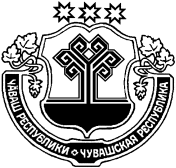 О внесение изменений в постановление администрации Цивильского района от 25 января 2013 года № 53 «Об утверждении Положения об организации питания обучающихся в муниципальных общеобразовательных учреждениях Цивильского района»В соответствии с Федеральным законом от 29.12.2012 № 273-ФЗ  «Об образовании в Российской Федерации», Федеральным законом от 01.03.2020 № 47-ФЗ «О внесении изменений в Федеральный закон «О качестве и безопасности пищевых продуктов» и статью 37 Федерального закона «Об образовании в Российской Федерации»», администрация Цивильского района Чувашской РеспубликиПОСТАНОВЛЯЕТ:1. Внести в положение об организации питания обучающихся в муниципальных общеобразовательных учреждениях Цивильского района (далее – Положение) утвержденное постановлением администрации Цивильского района от 25 января 2013 года № 53 следующие изменения:Главу 5 Положения изложить в следующей редакции:«5. Питание учащихся на платной, бесплатной и льготной основах5.1. Питание на платной основе (за счет средств родителей) предоставляется всем обучающимся (по их желанию) в соответствии с действующим законодательством.5.2. Бесплатным одноразовым горячим питанием в виде завтрака  обеспечиваются обучающиеся с ОВЗ, дети-сироты и дети, оставшиеся без попечения родителей, обучающиеся в 1-4 классах по очной форме обучения, за счет средств местного бюджета.  Бесплатным  одноразовым горячим питанием в виде обеда  обеспечиваются учащиеся 1-4 классов, обучающиеся  по очной форме обучения,  за счет субсидии, выделенной  из бюджета всех уровней на организацию горячего питания. Бесплатным  двухразовым горячим питанием обеспечиваются  обучающиеся с ОВЗ, дети-сироты и дети, оставшиеся без попечения родителей, обучающиеся в 5-11 классах по очной форме обучения, за счет средств местного бюджета.  Льготное горячее питание предоставляется учащимся из малообеспеченных семей, состоящих на учете в органах социального обеспечения, учащимся из многодетных семей, за счет средств местного бюджета.Обучающимся с ОВЗ, не посещающим общеобразовательное учреждение и получающим образование на дому, обеспечивается выдача набора продуктов питания за счет средств местного бюджета. 5.3. Бесплатное горячее питание детям с ОВЗ, детям-сиротам и детям, оставшимся без попечения родителей, обучающимся в 1-11 классах, предоставляется на основании  заявлений родителей (законных представителей) с приложением документов, подтверждающих  статус «Ребенок с ОВЗ»  или «Ребенок-сирота и ребенок, оставшийся без попечения родителей.». Льготное горячее питание предоставляется на основании  заявлений родителей (законных представителей) с приложением документов, подтверждающих  статус  «Многодетная семья» или «Малоимущая семья».  Выдача набора продуктов питания обучающимся с ОВЗ, не посещающим общеобразовательное учреждение и получающим образование на дому, предоставляется на основании  заявлений родителей (законных представителей) с приложением документов, подтверждающих  статус «Ребенок с ОВЗ».5.4. Бесплатное горячее питание, льготное горячее питание предоставляется обучающимся с ОВЗ, детям-сиротам и детям, оставшимся без попечения родителей,  обучающимся с ОВЗ, не посещающим общеобразовательное учреждение и получающим образование на дому,   только в дни посещения занятий (уроков), за исключением выходных, праздничных дней и каникулярного времени.5.5. Размер финансирования на  бесплатное горячее питание и  льготное горячее питание обучающихся определяется органами местного самоуправления. Выделяемые средства носят целевой характер и не могут быть использованы на другие цели.».2. Настоящее постановление вступает в  законную силу после его официального опубликования (обнародования) и распространяется на правоотношения,  возникшие         с  01 сентября 2021 года.Глава администрации                                                                                                С.Ф. БеккерЧ+ВАШ  РЕСПУБЛИКИ¨/РП, РАЙОН/ЧУВАШСКАЯ РЕСПУБЛИКА ЦИВИЛЬСКИЙ РАЙОНҀ/РП, РАЙОНАДМИНИСТРАЦИЙ/ ЙЫШ+НУ2021г. ака уйăх\н 22-м\ш\ 204-м\ш №¨\рп. хулиАДМИНИСТРАЦИЯЦИВИЛЬСКОГО РАЙОНАПОСТАНОВЛЕНИЕ22 апреля 2021 года  № 204 г. Цивильск